Муниципальное казенное общеобразовательное учреждение                                           «Средняя общеобразовательная школа №7»Дополнительная общеобразовательная общеразвивающая программа«Физика вокруг нас»(7  класс)Составитель:   Курбанова  Анжела  Магомедовна2022 - 2023  учебный годПояснительная запискаИсследовательская деятельность является средством освоения действительности и его главные цели – установление истины, развитие умения работать с информацией, формирование исследовательского стиля мышления. Особенно это актуально для обучающихся 10-15 лет, поскольку в этом возрасте происходит развитие главных познавательных особенностей развивающейся личности. Результатом этой деятельности является формирование познавательных мотивов, исследовательских умений, субъективно новых для обучающихся знаний и способов деятельности. Данная программа позволяет обучающимся ознакомиться с методикой организации и проведения экспериментально- исследовательской деятельности в современном учебном процессе по физике, ознакомиться со многими интересными вопросами физики на данном этапе обучения, выходящими за рамки школьной программы, расширить целостное представление о данной науке. Экспериментальная деятельность будет способствовать развитию у учащихся умения самостоятельно работать, думать, экспериментировать в условиях школьной лаборатории, а также совершенствовать навыки аргументации собственной позиции по определённым вопросам. Содержание программы соответствует познавательным возможностям школьников.Новизна и отличительные особенности. Реализация программного материала способствует ознакомлению обучающихся с организацией коллективного и индивидуального исследования, побуждает к наблюдениям и экспериментированию, позволяет чередовать коллективную и индивидуальную деятельность.Актуальность программы. Дидактический смысл деятельности помогает обучающимся связать обучение с жизнью. Знания и умения, необходимые для организации исследовательской деятельности, в будущем станут основой для организации и планирования жизнедеятельности.Педагогическая целесообразность программы заключается в том, что обучающиеся получают возможность посмотреть на различные проблемы с позиции ученых, ощутить весь спектр требований к научному исследованию. Так же существенную роль играет овладение детьми навыков работы с научной литературой: поиск и подбор необходимых литературных источников, их анализ, сопоставление с результатами, полученными самостоятельно. У обучающихся формируется логическое мышление, память, навыки публичного выступления перед аудиторией, ораторское мастерство.Возрастная группа: 7 классКурс рассчитан на 1 год обучения, 1 час в неделю. Всего 34 часа.Цель:	создание	условий	для	успешного	освоения	обучающимися	основ исследовательской деятельности.Задачи: Обучающие:	формировать представление об исследовательской деятельности;	обучать знаниям для проведения самостоятельных исследований;	формировать навыки сотрудничества.Развивающие:	развивать умения и навыки исследовательского поиска;	развивать познавательные потребности и способности;развивать познавательную инициативу обучающихся, умение сравнивать вещи и явления, устанавливать простые связи и отношения между ними.Воспитательные:воспитывать аккуратность, интерес к окружающему миру;воспитать творческую личность;воспитывать самостоятельность, умение работать в коллективе.Планируемые результатыЛичностные результаты:формирование положительного отношения к исследовательской деятельности;формирование интереса к новому содержанию и новым способам познания;ориентирование понимания причин успеха в исследовательской деятельности.формирование ответственности, самокритичности, самоконтроля;умение рационально строить самостоятельную деятельность;умение грамотно оценивать свою работу, находить её достоинства и недостатки;умение доводить работу до логического завершения.Метапредметные результаты характеризуют уровень сформированности универсальных способностей обучающихся, проявляющихся в познавательной и практической деятельности:умение сравнивать, анализировать, выделять главное, обобщать;умение рационально строить самостоятельную деятельность;осознанное стремление к освоению новых знаний и умений, к достижению более высоких результатов.уметь выделять ориентиры действия в новом материале в сотрудничестве с педагогом;планировать свое действие в соответствии с поставленной задачей и условиями ее реализации, в том числе во внутреннем плане.Предметные результаты:уметь осуществлять поиск нужной информации для выполнения исследования с использованием дополнительной литературы в открытом информационном пространстве, в т.ч. контролируемом пространстве Интернет;уметь высказываться в устной и письменной формах;владеть основами смыслового чтения текста;анализировать объекты, выделять главное;осуществлять синтез;проводить сравнение, классификацию по разным критериям;устанавливать причинно-следственные связи..Формы обучения:Формы и виды деятельностигрупповая, организация парной работы;фронтальная, обучающиеся синхронно работают под управлением педагога;индивидуальная, обучающиеся выполняют индивидуальные задания в течение части занятия или нескольких занятий.Тип занятий – комбинированный. Занятия состоят из теоретической и практической частей, причём большее количество времени занимает практическая часть.Методы обучения (по внешним признакам деятельности преподавателя и учащихся):Лекции – изложение педагогом предметной информации.Семинары – заранее подготовленные сообщения и выступление в группе и их обсуждение.Дискуссии – постановка спорных вопросов, отработка отстаивать и аргументировать свою точку зрения.Обучающие игры – моделирование различных жизненных ситуаций с обучающей целью.Ролевые игры – предложение обучающихся стать персонажем и действовать от его имени в моделируемой ситуации.формат деловых, организационно-деятельностных игр, ориентированных на работу детей с проблемным материалом,Презентация – публичное представление определенной темы.Практическая работа – выполнение упражнений.Самостоятельная работа – выполнение упражнений совместно или без участия педагога.Творческая работа – подготовка, выполнение и защита творческих проектов учащимися.По источнику получения знаний:словесные;наглядные:демонстрация плакатов, схем, таблиц, диаграмм, моделей;использование технических средств;просмотр кино- и телепрограмм;практические:практические задания;тренинги;деловые игры;анализ и решение конфликтных ситуаций и т.д.;По степени активности познавательной деятельности учащихся:объяснительный;иллюстративный;проблемный;частично-поисковый;исследовательский;Содержание курсаФизика и физические методы изучения природы (3 часа)Физика — наука о природе. Наблюдение и описание физических явлений. Физические приборы. Физические величины и их измерение. Погрешности измерений. Международная система единиц. Научный метод познания. Физический эксперимент и физическая теория. Наука и техника.Молекулярная физика (2 часа)Строение вещества. Тепловое движение атомов и молекул. Диффузия. Взаимодействие частиц вещества. Модели строения газов, жидкостей и твердых тел и объяснение свойств вещества на основе этих моделей.Механические явления (27 часов)Механическое движение. Средняя скорость.Масса тела. Плотность вещества. Методы измерения массы и плотности.Взаимодействие тел. Сила. Правило сложения сил. Сила упругости. Методы измерения силы. Сила тяжести. Закон всемирного тяготения. Сила трения.Давление. Атмосферное давление. Методы измерения давления. Закон Паскаля.Гидравлические машины. Закон Архимеда. Условие плавания тел.Момент силы. Условия равновесия рычага. Центр тяжести тела. Условия равновесия тел.Работа. Мощность. Кинетическая энергия. Потенциальная энергия взаимодействующих тел. Закон сохранения механической энергии. Простые механизмы. Коэффициент полезного действия. Методы измерения энергии, работы и мощности.Обобщение материала (2 часа)Тематическое планированиеСписок литературы:Шестернинов Е.Е., Ярцев М.Н. Учебный проект - Москва 2019г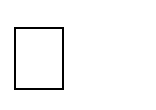 Белова Т.Г. Исследовательская и проектная деятельность учащихся в современном образовании//Известия российского государственного педагогического университета А.И.Герцена.-2018..                  Ибрагимова Л., Ганиева Э. Логика организации и проведения проектно- исследовательской деятельности с учащимися в общеобразовательном учреждении//Общество:социология, психология, педагогика.-2016.№3.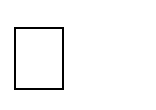                   Энциклопедии, справочники.Интернет-ресурсы:                  Сайт для учителей и родителей "Внеклассные мероприятия" - Режим доступа: http://school-work.net/zagadki/prochie/                  Сайт Министерства образования и науки Российской Федерации - Режим доступа: http://mon.gov.ru/pro/                  Единая коллекция Цифровых Образовательных ресурсов - Режим доступа: http://school-collection.edu.ru/                  Издательский дом "Первое сентября" - Режим доступа: http://1september.ru/ Проектная деятельность учащихся / авт.-сост. М.К.Господникова и др.. http://www.uchmag.ru/estore/e45005/contentРассмотрено на заседании МО     гуманитарного цикла  Протокол № __          от ___________2022 г                                 Руководитель МО    ____________/Еслемесова Г.М./                       ФИОРассмотрено на заседаниипедагогического совета     Протокол № __           от ________________2022   г                                 Утвержденоприказом директораМКОУ СОШ №7от _________________2022 г__________ /Прокопова С.В./                                             ФИО Тема занятияИспользованиеТема занятияоборудования центра№Тема занятияКоличествоестественнонаучной изанятияТема занятиячасовтехнологическойТема занятиянаправленностейТема занятия«Точка роста»1.Техника безопасности. Введение.1Комплект посуды и1.Определение геометрических1оборудования для1.размеров тел1ученических опытов2.Изготовление измерительного1оборудование для2.цилиндра1лабораторных работ и2.1ученических опытов3.Измерение толщины листа бумаги14.Диффузия в быту1Цифровая лаборатория4.Диффузия в быту1ученическая (физика,4.Диффузия в быту1химия, биология):4.Диффузия в быту1Цифровой датчик4.Диффузия в быту1температуры5.Физика вокруг нас16.Средняя скорость движения17.Инерция18.Масса. История измерения массы1Весы электронныеучебные 200 г9.Защита мини-проектов «Мои весы»1Компьютерное9.Защита мини-проектов «Мои весы»1оборудование10.Измерение массы самодельными1Компьютерное10.весами1оборудование с10.1видеокамерой для10.1детального рассмотрения10.1опыта, выведенного на10.1экран.11.Определение массы 1 капли воды1Весы электронные11.Определение массы 1 капли воды1учебные 200 г12.Всё имеет массу? Определение массы1Оборудование для12.воздуха в комнате1демонстраций13.Закон Гука1Оборудование для13.Закон Гука1демонстраций14.Сила тяжести115.Силы мы сложили…116.Трение исчезло…117.Давление. Определение давления1Оборудование для17.бруска и цилиндра1лабораторных работ и17.1ученических опытов (на17.1базе комплектов для17.1ОГЭ)18.Почему не все шары круглые?119.Глубоководный мир: обитатели120.Глубоководный мир: погружение121.подъем из глубин. Барокамера122.Покорение вершин123.Изменение давления и самочувствие1Цифровая лаборатория23.человека1ученическая (физика,23.1химия, биология):23.1Цифровой датчик23.1температуры Цифровой23.1датчик давления24.Выдающийся ученый Архимед125.Выдающийся ученый Архимед126.Мертвое море127."Вычисление работы, совершенной127.школьником при подъеме с 1 на 3127.этаж"128.«Вычисление мощности развиваемой128.школьником при подъеме с 1 на 3128.этаж»129.Я использую рычаг1Оборудование для29.Я использую рычаг1лабораторных работ и29.Я использую рычаг1ученических опытов (на29.Я использую рычаг1базе комплектов для29.Я использую рычаг1ОГЭ)30.Я использую блок1Оборудование для30.Я использую блок1лабораторных работ и30.Я использую блок1ученических опытов (набазе комплектов дляОГЭ)31.Я использую наклонную плоскость1Оборудование для31.Я использую наклонную плоскость1лабораторных работ и31.Я использую наклонную плоскость1ученических опытов (на31.Я использую наклонную плоскость1базе комплектов для31.Я использую наклонную плоскость1ОГЭ)32.Превращение энергии133.Составление кластера «Физика вокруг133.нас»134.Презентация кластера «Физика вокруг134.нас»1